UNIVERSIDAD POLITÉCNICA DE GÓMEZ PALACIOLICITACIÒN POR INVITACIÓN RESTRINGIDA A CUANDO MENOS TRES PROVEEDORES Nº IR/E/UPGOP/003/2021(SEGUNDA CONVOCATORIA)“SERVICIO DE VIGILANCIA”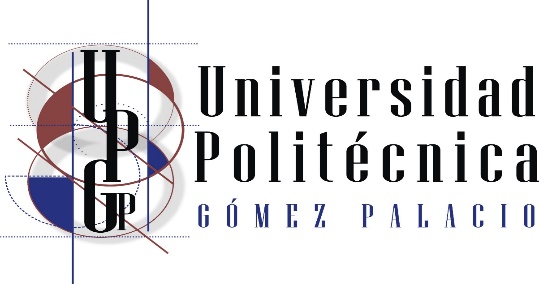 ANEXO 1REPORTE DE PARTIDASLICITACIÓN POR INVITACIÓN RESTRINGIDA A CUANDO MENOS A TRES PROVEEDORES No. IR/E/UPGOP/003/2021(SEGUNDA CONVOCATORIA)  “SERVICIO DE VIGILANCIA,10 ELEMENTOS, QUE INCLUYA, SUPERVISIÓN, CUBRE DESCANSOS Y CUBREFALTAS, EN DOS TURNOS DIARIOS, 7 DIAS DE LA SEMANA, INCLUYENDO SÁBADOS Y DOMINGOS, TODO EL AÑO”UNIVERSIDAD POLITÉCNICA DE GÓMEZ PALACIOLICITACIÒN POR INVITACIÓN RESTRINGIDA A CUANDO MENOS TRES PROVEEDORES Nº IR/E/UPGOP/003/2021(SEGUNDA CONVOCATORIA)“SERVICIO DE VIGILANCIA”ANEXO 1AHOJA DE PROPUESTA TÉCNICAUNIVERSIDAD POLITÉCNICA DE GÓMEZ PALACIOLICITACIÒN POR INVITACIÓN RESTRINGIDA A CUANDO MENOS TRES PROVEEDORES Nº IR/E/UPGOP/003/2021(SEGUNDA CONVOCATORIA)“SERVICIO DE VIGILANCIA”ANEXO 2 (DOS)HOJA DE PROPUESTA ECONÓMICAUNIVERSIDAD POLITÉCNICA DE GÓMEZ PALACIOLICITACIÒN POR INVITACIÓN RESTRINGIDA A CUANDO MENOS TRES PROVEEDORES Nº IR/E/UPGOP/003/2021(SEGUNDA CONVOCATORIA)“SERVICIO DE VIGILANCIA”ANEXO 3 (TRES)LIC. LUZ ADRIANA POSADA TINTOR SECRETARIA ADMINISTRATIVA   P R E S E N T E.CON RELACIÓN A LA LICITACIÓN POR INVITACIÓN RESTRINGIDA A CUANDO MENOS A TRES PROVEEDORES Nº IR/E/UPGOP/003/2021(SEGUNDA CONVOCATORIA)  RELATIVA A LA CONTRATACIÓN DEL “SERVICIO DE VIGILANCIA” Y EN CUMPLIMIENTO A LAS BASES ESTABLECIDAS PARA PARTICIPAR EN ESTE CONCURSO, MANIFIESTO A USTED BAJO PROTESTA DE DECIR VERDAD  QUE LA EMPRESA ___________________________________________, NO SE ENCUENTRA EN LOS SUPUESTOS QUE ESTABLECE EL ARTÍCULO 37 DE LA LEY DE ADQUISICIONES, ARRENDAMIENTOS Y SERVICIOS DEL ESTADO DE DURANGO, COMO IMPEDIMENTOS PARA CELEBRAR PEDIDOS O CONTRATOS. A T E N T A M E N T E REPRESENTANTE LEGALESTE FORMATO DEBERÁ SER PRESENTADO EN PAPEL MEMBRETADO DE LA LICITANTE. UNIVERSIDAD POLITÉCNICA DE GÓMEZ PALACIOLICITACIÒN POR INVITACIÓN RESTRINGIDA A CUANDO MENOS TRES PROVEEDORES Nº IR/E/UPGOP/003/2021(SEGUNDA CONVOCATORIA)“SERVICIO DE VIGILANCIA”ANEXO 5 (CINCO)TEXTO QUE CONTIENE LAS DISPOSICIONES QUE DEBERÁN INCLUIRSE EN LAS PÓLIZAS DE GARANTÍA SOLICITADAS PARA EL SOSTENIMIENTO DE LAS OFERTAS EN LA LICITACIÓN PUBLICA INTERNACIONAL, QUE LLEVA A EFECTO LA DEPENDENCIA CONVOCANTEANTE: LA SECRETARIA ADMINISTRATIVA DE LA UNIVERSIDAD POLITÉCNICA DE GÓMEZ PALACIOPARA GARANTIZAR POR: (NOMBRE DE LA PERSONA QUE PARTICIPA EN LA LICITACIÓN),CON DOMICILIO EN (DOMICILIO DEL LICITANTE), HASTA POR LA EXPRESADA CANTIDAD DE: (NÚMERO Y LETRA)  EL CUMPLIMIENTO DE LAS PROPUESTAS QUE SE PRESENTEN DE ACUERDO A LAS BASES DE LA LICITACIÓN PÚBLICA Nº  IR/E/UPGOP/003/2021(SEGUNDA CONVOCATORIA), A CELEBRARSE EL (FECHA DEL ACTO DE RECEPCIÓN Y APERTURA)  CONVOCADA POR LA (UNIVERSIDAD POLITÉCNICA DE GÓMEZ PALACIO PARA LA CONTRATACIÓN DEL SERVICIO DE VIGILANCIA PARA LAS INSTALACIONES DE LA UNIVERSIDAD , EN LAS CANTIDADES, CARACTERÍSTICAS Y ESPECIFICACIONES  QUE SE DESCRIBEN EN LAS BASES CORRESPONDIENTES: LA PRESENTE FIANZA ESTARÁ EN VIGOR HASTA POR UN TÉRMINO DE TRES MESES POSTERIORES A LA RECEPCIÓN Y APERTURA DE PROPOSICIONES. (LA COMPAÑÍA AFIANZADORA) ACEPTA SOMETERSE AL PROCEDIMIENTO ADMINISTRATIVO DE EJECUCIÓN QUE ESTABLECEN LOS ARTÍCULOS 282, 283 y 178 DE LA LEY DE INSTITUCIONES DE SEGUROS Y FIANZAS CON EXCLUSIÓN DE CUALQUIER OTRO. ESTA FIANZA SOLO PODRÁ SER CANCELADA MEDIANTE AUTORIZACIÓN POR ESCRITO DE LA SECRETARIA ADMINISTRATIVA DE LA UNIVERSIDAD POLITÉCNICA DE GÓMEZ PALACIO. UNIVERSIDAD POLITÉCNICA DE GÓMEZ PALACIOLICITACIÒN POR INVITACIÓN RESTRINGIDA A CUANDO MENOS TRES PROVEEDORES Nº IR/E/UPGOP/003/2021(SEGUNDA CONVOCATORIA)“SERVICIO DE VIGILANCIA”ANEXO 6 (SEIS)TEXTO QUE CONTIENE LAS DISPOSICIONES QUE DEBERÁN INCLUIRSE EN LAS PÓLIZAS DE GARANTÍA SOLICITADAS PARA CUMPLIMIENTO DEL CONTRATO EN LA LICITACIÓN POR INVITACIÓN RESTRINGIDA A CUANDO MENOS A TRES PROVEEDORES, QUE LLEVA A EFECTO LA DEPENDENCIA CONVOCANTE.ANTE: LA SECRETARIA ADMINISTRATIVA DE LA UNIVERSIDAD POLITÉCNICA DE GÓMEZ PALACIO PARA GARANTIZAR POR: (NOMBRE DE LA PERSONA QUE PARTICIPA EN LA LICITACIÓN), CON DOMICILIO EN (DOMICILIO DEL LICITANTE), HASTA POR LA EXPRESADA CANTIDAD DE: ($ NÚMERO Y LETRA) EL CUMPLIMIENTO DE TODAS Y CADA UNA DE LAS OBLIGACIONES ESTIPULADAS EN EL CONTRATO CON FOLIO Nº (NÚMERO DEL CONTRATO), CELEBRADO CON (NOMBRE DE LA DEPENDENCIA O ENTIDAD CONVOCANTE) DE FECHA  ___________ RELACIONADO CON LOS PEDIDOS NOS.  _______________DE FECHA ___________ PARA LA ADQUISICIÓN DE (DESCRIPCIÓN GENERAL DEL SERVICIO). ESTA FIANZA, ASIMISMO GARANTIZA LA CALIDAD, DEFECTOS DE FABRICACIÓN, VICIOS OCULTOS DE LOS BIENES MATERIA DEL CONTRATO Y PEDIDOS DE REFERENCIA DURANTE UN AÑO MÁS CONTADO A PARTIR DE LA FECHA EN QUE SEAN RECIBIDOS POR LA (DEPENDENCIA O ENTIDAD CONVOCANTE) (LA COMPAÑÍA AFIANZADORA) ACEPTA EXPRESAMENTE CONTINUAR GARANTIZANDO LAS OBLIGACIONES A QUE ESTA PÓLIZA SE REFIERE AÚN EN EL CASO DE QUE SE OTORGUEN PRORROGAS O ESPERAS AL DEUDOR PARA EL CUMPLIMIENTO DE LAS OBLIGACIONES QUE SE AFIANZAN.  LA INSTITUCIÓN AFIANZADORA SE SOMETE AL PROCEDIMIENTO ADMINISTRATIVO DE EJECUCIÓN QUE ESTABLECEN LOS ARTÍCULOS 178, 282 y 283 DE LA LEY DE INSTITUCIONES DE SEGUROS Y FIANZAS CON EXCLUSIÓN DE CUALQUIER OTRA. ESTA FIANZA SOLO PODRÁ SER CANCELADA MEDIANTE AUTORIZACIÓN POR ESCRITO DE LA SECRETARIA ADMINISTRATIVA DE LA UNIVERSIDAD POLITÉCNICA DE GÓMEZ PALACIO. UNIVERSIDAD POLITÉCNICA DE GÓMEZ PALACIOLICITACIÒN POR INVITACIÓN RESTRINGIDA A CUANDO MENOS TRES PROVEEDORES Nº IR/E/UPGOP/003/2021(SEGUNDA CONVOCATORIA)“SERVICIO DE VIGILANCIA”ANEXO 7 (SIETE)(NOMBRE) MANIFIESTO BAJO PROTESTA DE DECIR VERDAD, QUE LOS DATOS AQUÍ ASENTADOS, SON CIERTOS Y HAN SIDO DEBIDAMENTE VERIFICADOS, ASÍ COMO QUE CUENTO CON FACULTADES SUFICIENTES PARA SUSCRIBIR LA PROPUESTA EN LA PRESENTE LICITACIÓN POR INVITACION RESTRINGIDA Nº IR/E/UPGOP/003/2021(SEGUNDA CONVOCATORIA), A NOMBRE Y REPRESENTACIÓN DE: (PERSONA FÍSICA O MORAL)ASIMISMO, MANIFIESTO QUE LOS CAMBIOS O MODIFICACIONES QUE SE REALICEN EN CUALQUIER MOMENTO A LOS DATOS O DOCUMENTOS CONTENIDOS EN EL PRESENTE FORMATO Y DURANTE LA VIGENCIA DEL CONTRATO QUE, EN SU CASO, SEA SUSCRITO CON EL SECRETARIADO, DEBERÁN SER COMUNICADOS A ÉSTE, DENTRO DE LOS CINCO DÍAS HÁBILES SIGUIENTES A LA FECHA EN QUE SE GENEREN(LUGAR Y FECHA)PROTESTO LO NECESARIO(FIRMA)NOTA: EL PRESENTE FORMATO PODRÁ SER REPRODUCIDO POR CADA LICITANTE EN EL MODO QUE ESTIME CONVENIENTE, DEBIENDO RESPETAR SU CONTENIDO, PREFERENTEMENTE EN EL ORDEN INDICADO.UNIVERSIDAD POLITÉCNICA DE GÓMEZ PALACIOLICITACIÓN POR INVITACIÓN RESTRINGIDA A CUANDO MENOS TRES PROVEEDORES Nº IR/E/UPGOP/003/2021(SEGUNDA CONVOCATORIA)“SERVICIO DE VIGILANCIA”ANEXO 8 (OCHO)CARTA PODERLO ANTERIOR CON OBJETO DE DAR CUMPLIMIENTO A DICHAS DISPOSICIONES Y PARA LOS FINES Y EFECTOS A QUE HUBIERE LUGAR.A T E N T A M E N T EUNIVERSIDAD POLITÉCNICA DE GÓMEZ PALACIOLICITACIÒN POR INVITACIÓN RESTRINGIDA A CUANDO MENOS TRES PROVEEDORES Nº IR/E/UPGOP/003/2021(SEGUNDA CONVOCATORIA)“SERVICIO DE VIGILANCIA”ANEXO 9 (NUEVE)TEXTO QUE DEBERÁ EMPLEAR EL LICITANTE, PARA PRESENTAR SU PROPOSICIÓN EN HOJA MEMBRETADA DE LA EMPRESA.FECHA ___________________________LIC. LUZ ADRIANA POSADA TINTOR SECRETARIA ADMINISTRATIVACONVOCANTEQUIEN SUSCRIBE ________________________, REPRESENTANTE LEGAL DE LA EMPRESA SEÑALADA AL RUBRO, PERSONALIDAD QUE ACREDITO CON LA DOCUMENTACIÓN SEÑALADA EN LAS BASES DE LA LICITACIÓN PÚBLICA NACIONAL ___IR/E/UPGOP/003/2021(SEGUNDA CONVOCATORIA) _____, DECLARO BAJO PROTESTA DE DECIR VERDAD QUE ME ENCUENTRO AL CORRIENTE DE MIS OBLIGACIONES FISCALES, DE CONFORMIDAD CON LAS DISPOSICIONES DEL CÓDIGO FISCAL DE LA FEDERACIÓN Y LAS LEYES TRIBUTARIAS.LO ANTERIOR CON OBJETO DE DAR CUMPLIMIENTO A DICHAS DISPOSICIONES Y PARA LOS FINES Y EFECTOS A QUE HUBIERE LUGAR. A T E N T A M E N T E UNIVERSIDAD POLITÉCNICA DE GÓMEZ PALACIOLICITACIÒN POR INVITACIÓN RESTRINGIDA A CUANDO MENOS TRES PROVEEDORES Nº IR/E/UPGOP/003/2021(SEGUNDA CONVOCATORIA)“SERVICIO DE VIGILANCIA”ANEXO 10NOTA IMPORTANTE: PARA FACILITAR LA LECTURA DE SUS PREGUNTAS FAVOR DE LLENAR EN COMPUTADORALIC. LUZ ADRIANA POSADA TINTORSECRETARIA ADMINISTRATIVANOMBRE O RAZÓN SOCIAL: NOMBRE DEL LICITANTE O REPRESENTANTE LEGAL DEL MISMO:PREGUNTAS:UNIVERSIDAD POLITÉCNICA DE GÓMEZ PALACIOLICITACIÒN POR INVITACIÓN RESTRINGIDA A CUANDO MENOS TRES PROVEEDORES Nº IR/E/UPGOP/003/2021(SEGUNDA CONVOCATORIA)“SERVICIO DE VIGILANCIA”ANEXO 11CARTA CONFLICTO DE INTERÉSTEXTO QUE DEBERÁ EMPLEAR EL LICITANTE, PARA PRESENTAR SU PROPOSICIÓN ENHOJA MEMBRETADA DE LA EMPRESAFECHA:   ______________________LIC. LUZ ADRIANA POSADA TINTORSECRETARÍA ADMINISTRATIVA DE LA UNIVERSIDAD POLITÉCNICA DE GÓMEZ PALACIOQUIEN SUSCRIBE ________________________________ , PERSONA FÍSICA, REPRESENTANTE LEGALDE LA EMPRESA SEÑALADA EN LAS BASES DE LA LICITACIÓN POR INVITACIÓN RESTRINGIDA A CUANDO MENOS TRES PROVEEDORES Nº IR/E/UPGOP/003/2021(SEGUNDA CONVOCATORIA), DECLARO BAJO PROTESTA DE DECIR VERDAD QUE NO DESEMPEÑO EMPLEO, CARGO Ó COMISIÓN EN EL SERVICIO PÚBLICO, O EN SU CASO QUE A PESAR DE NO DESEMPEÑARLO, CON LA FORMALIZACIÓN DEL CONTRATO CORRESPONDIENTE NO SE ACTUALIZA UN CONFLICTO DE INTERÉS, DE CONFRMIDAD CON LAS DISPOSICIONES CONTENIDAS EN EL ARTÍCULO 49 DE LA LEY GENERAL DE RESPONSABILIDADES ADMINISTRATIVAS.LO ANTERIOR CON EL OBJETO DE DAR CUMPLIMIENTO A DICHAS DISPOSICIONES Y PARA LOS FINES Y EFECTOS A QUE HUBIERE LUGAR. ATENTAMENTE:PARTIDADESCRIPCIÓNCANTIDADUNIDAD 
DE MEDIDACARACTERÍSTICAS MÍNIMAS       1REGISTRO DE ACCESO Y SALIDA, DE PERSONAL, VISITANTES Y PROVEEDORES1ServicioNOTIFICACIÓN VIA RADIO DE COMUNICACIÓN, Ó CELULAR, A LA ASISTENTE DE RECTORIA, Ó SECRETARIA ACADÉMICA, O SECRETARIA ADMINISTRATIVA REFERENTE AL ACCESO DE PERSONAL EXTERNO A LA UPGOP2REGISTRO Y ACCESO DE MATERIAL1ServicioNOTIFICACIÓN VÍA RADIO DE COMUNICACIÓN Ó CELULAR, A RECTORÍA, Ó SECRETARIA ACADÉMICA, Ó AL DEPARTAMENTO DE COMPRAS, Ó DIRECTORES DE CARRERA, RESPECTO A LA RECEPCIÓN DE MERCANCÍA O PAQUETERIA.3REGISTRO Y CONTROL DE CAMBIOS DE TURNO1ServicioLLEVAR EN BITÁCORA LOS ROLES DE CAMBIO DE TURNO DE CADA ELEMENTO, DISPUESTO DE 12 HORAS CADA UNO, TENIENDO EN CUENTA CUBRIR LAS AREÁS DESIGNADAS A CADA UNO, Y EN CASO DE HABER ALGUNA AUSENCIA, HACER USO DE UN CUBRETURNO.4BITÁCORAS DE REGISTRO1ServicioANOTAR EN UN REPORTE LOS RECORRIDOS, Ó INCIDENTES (ACTIVACIÓN DE ALARMAS; FALLAS EN MOBILIARIO (AULAS, PUERTAS, LUMINARIAS, ETC); SALIDA DE EQUIPO DE ACTIVO FIJO DE LA UPGOP (SOLICITANDO VALE DE SALIDA U OFICIO); REGISTRO DE SALIDA DE VEHÍCULOS (ANOTAR KILOMETRAJE Y USUARIO DEL VEHÍCULO); TODO ESTO DE MANERA DIARIA, TURNAR REPORTE A SECRETARIA ADMINISTRATIVA.5ACTIVACIÓN O DESACTIVACIÓN DE ALARMAS1ServicioINCLUIR EN LA BITÁCORA LA ACTIVACIÓN Y LA DESACTIVACIÓN DE ALARMAS, Y TENER COMUNICACIÓN DIRECTA CON EL PROVEEDOR DE LA MISMA PARA CUALQUIER TEMA AL RESPECTO.6OTRAS LABORES DIARIAS1ServicioPRENDER O APAGAR CLIMAS A SOLICITUD, EN CUALQUIER ÁREA DONDE SE SOLICITE; ABRIR O CERRAR AULAS, LABORATORIOS, TALLERES O CUALQUIER ÁREA QUE SE LE SOLICITE.7GARRAFONES DE AGUA1ServicioCAMBIAR, RECIBIR, CONTAR, Y RESGUARDAR LOS GARRAFONES CORRESPONDIENTES A CADA UNA DE LAS ÁREAS DE LA UNIVERSIDAD EN DONDE HALLA BODEGA, O RACK PARA ALMACENARLOS.8UNIFORME COMPLETO Y FORNITURA, CHALECOS REFLEJANTES1ServicioPORTAR EL UNIFORME DE VIGILANCIA DESIGNADO POR LA EMPRESA, TODOS LOS DÍAS COMO PARTE DE SU PRESENTACIÓN.9RADIOS DE COMUNICACIÓN, MACANAS, DETECTOR DE METALES PORTÁTIL1 ServicioCONTAR CON ESTOS ELEMENTOS DE COMUNICACIÓN Y DEFENSA, PARA EL MEJOR DESEMPEÑO DE SU PUESTO10CAPACITACIÓN CONTÍNUA Y PERMANENTE SOBRE TÉCNICAS DE OPERACIÓN, MOTIVACIÓN, Y MANEJO DE SITUACIONES DE EMERGENCIA1ServicioEVIDENCIA MEDIANTE DIPLOMA, OFICIO, O COMPROBANTE OFICIAL QUE SOPORTE LA CAPACITACIÓN RECIBIDA.PARTIDAPUNTOS RELEVANTES OBSERVACIONES O COMENTARIOSRepresentante legal de la empresaNombre: FECHAPara uso exclusivo de la convocanteCargo:Evaluó:Firma:PARTIDAPARTIDATOTAL, COTIZADO ANTES DE IVATOTAL, COTIZADO ANTES DE IVATOTAL, CON IVATOTAL, CON IVATOTAL, COTIZADO  TOTAL, COTIZADO  	RESUMEN DE LA PROPUESTA	RESUMEN DE LA PROPUESTA	RESUMEN DE LA PROPUESTASUBTOTALIVATOTAL Representante legal de la empresaNombre:Representante legal de la empresaNombre:Representante legal de la empresaNombre:Representante legal de la empresaNombre:Representante legal de la empresaNombre:Cargo:Cargo:Cargo:Cargo:Cargo:Firma:Firma:Firma:Firma:Firma:REGISTRO FEDERAL DE CONTRIBUYENTES:REGISTRO FEDERAL DE CONTRIBUYENTES:REGISTRO FEDERAL DE CONTRIBUYENTES:REGISTRO FEDERAL DE CONTRIBUYENTES:REGISTRO FEDERAL DE CONTRIBUYENTES:DOMICILIO FISCAL:CALLE Y NÚMERO:COLONIA:CÓDIGO POSTAL:DOMICILIO FISCAL:CALLE Y NÚMERO:COLONIA:CÓDIGO POSTAL:DELEGACIÓN O MUNICIPIO:ENTIDAD FEDERATIVA:DELEGACIÓN O MUNICIPIO:ENTIDAD FEDERATIVA:DELEGACIÓN O MUNICIPIO:ENTIDAD FEDERATIVA:TELÉFONOS:TELÉFONOS:FAX:FAX:FAX:CORREO ELECTRÓNICO: CORREO ELECTRÓNICO: DOMICILIO PARA OÍR Y RECIBIR TODO TIPO DE NOTIFICACIONES:CALLE Y NÚMERO:COLONIA:CÓDIGO POSTAL:DOMICILIO PARA OÍR Y RECIBIR TODO TIPO DE NOTIFICACIONES:CALLE Y NÚMERO:COLONIA:CÓDIGO POSTAL:DELEGACIÓN O MUNICIPIO:ENTIDAD FEDERATIVA:DELEGACIÓN O MUNICIPIO:ENTIDAD FEDERATIVA:DELEGACIÓN O MUNICIPIO:ENTIDAD FEDERATIVA:TELÉFONOS:TELÉFONOS:FAX:FAX:FAX:CORREO ELECTRÓNICO:CORREO ELECTRÓNICO:NO. DE LA ESCRITURA PÚBLICA EN LA QUE CONSTA SU ACTA CONSTITUTIVA:NO. DE LA ESCRITURA PÚBLICA EN LA QUE CONSTA SU ACTA CONSTITUTIVA:FECHA:FECHA:NÚMERO DE INSCRIPCIÓN EN EL REGISTRO PÚBLICO DE LA PROPIEDAD:NOMBRE, NÚMERO Y LUGAR DEL NOTARIO PÚBLICO ANTE EL CUAL SE DIO FE LA MISMA:NOMBRE, NÚMERO Y LUGAR DEL NOTARIO PÚBLICO ANTE EL CUAL SE DIO FE LA MISMA:NOMBRE, NÚMERO Y LUGAR DEL NOTARIO PÚBLICO ANTE EL CUAL SE DIO FE LA MISMA:NOMBRE, NÚMERO Y LUGAR DEL NOTARIO PÚBLICO ANTE EL CUAL SE DIO FE LA MISMA:NOMBRE, NÚMERO Y LUGAR DEL NOTARIO PÚBLICO ANTE EL CUAL SE DIO FE LA MISMA:RELACIÓN DE ACCIONISTAS, PORCENTAJE DE ACCIONES, Y  R. F.C. DE CADA UNO DE ELLOS:RELACIÓN DE ACCIONISTAS, PORCENTAJE DE ACCIONES, Y  R. F.C. DE CADA UNO DE ELLOS:APELLIDO PATERNOAPELLIDO MATERNOAPELLIDO MATERNONOMBRENOMBREDESCRIPCIÓN DEL OBJETO SOCIAL (DE ACUERDO A LO ESTABLECIDO EN LA ESCRITURA CONSTITUTIVA):DESCRIPCIÓN DEL OBJETO SOCIAL (DE ACUERDO A LO ESTABLECIDO EN LA ESCRITURA CONSTITUTIVA):DESCRIPCIÓN DEL OBJETO SOCIAL (DE ACUERDO A LO ESTABLECIDO EN LA ESCRITURA CONSTITUTIVA):DESCRIPCIÓN DEL OBJETO SOCIAL (DE ACUERDO A LO ESTABLECIDO EN LA ESCRITURA CONSTITUTIVA):DESCRIPCIÓN DEL OBJETO SOCIAL (DE ACUERDO A LO ESTABLECIDO EN LA ESCRITURA CONSTITUTIVA):REFORMAS AL ACTA CONSTITUTIVA:REFORMAS AL ACTA CONSTITUTIVA:REFORMAS AL ACTA CONSTITUTIVA:REFORMAS AL ACTA CONSTITUTIVA:REFORMAS AL ACTA CONSTITUTIVA:NOMBRE DEL APODERADO O REPRESENTANTE:NOMBRE DEL APODERADO O REPRESENTANTE:NOMBRE DEL APODERADO O REPRESENTANTE:NOMBRE DEL APODERADO O REPRESENTANTE:NOMBRE DEL APODERADO O REPRESENTANTE:DATOS DEL DOCUMENTO MEDIANTE EL CUAL ACREDITA SU PERSONALIDAD Y FACULTADES:DATOS DEL DOCUMENTO MEDIANTE EL CUAL ACREDITA SU PERSONALIDAD Y FACULTADES:NÚMERO DE INSCRIPCIÓN EN EL REGISTRO PÚBLICO DE LA PROPIEDAD:NÚMERO DE INSCRIPCIÓN EN EL REGISTRO PÚBLICO DE LA PROPIEDAD:NÚMERO DE INSCRIPCIÓN EN EL REGISTRO PÚBLICO DE LA PROPIEDAD:ESCRITURA PÚBLICA NÚMERO:ESCRITURA PÚBLICA NÚMERO:FECHA:FECHA:FECHA:NOMBRE, LUGAR Y NÚMERO DEL NOTARIO PÚBLICO ANTE EL CUAL SE OTORGÓ:NOMBRE, LUGAR Y NÚMERO DEL NOTARIO PÚBLICO ANTE EL CUAL SE OTORGÓ:NOMBRE, LUGAR Y NÚMERO DEL NOTARIO PÚBLICO ANTE EL CUAL SE OTORGÓ:NOMBRE, LUGAR Y NÚMERO DEL NOTARIO PÚBLICO ANTE EL CUAL SE OTORGÓ:NOMBRE, LUGAR Y NÚMERO DEL NOTARIO PÚBLICO ANTE EL CUAL SE OTORGÓ:             (NOMBRE)      EN MI CARÁCTER DE _________________________, DE LA EMPRESA DENOMINADA (NOMBRE, DENOMINACIÓN O RAZÓN SOCIAL DE QUIEN OTORGA EL PODER) SEGÚN CONSTA EN EL TESTIMONIO NOTARIAL NÚMERO __________ DE FECHA __________________OTORGADO ANTE NOTARIO PÚBLICO NÚMERO ____________ DE (CIUDAD EN QUE SE OTORGÓ EL CARÁCTER REFERIDO) POR ESTE CONDUCTO AUTORIZO A (NOMBRE DE QUIEN RECIBE EL PODER), PARA QUE A NOMBRE DE MI REPRESENTADA, SE ENCARGUE DE LAS SIGUIENTES GESTIONES: ENTREGAR Y RECIBIR DOCUMENTACIÓN, COMPARECER A LOS EVENTOS DE PRESENTACIÓN Y APERTURA DE PROPOSICIONES Y DE FALLO, FORMULAR LAS ACLARACIONES QUE SE DERIVEN DE DICHOS EVENTOS, ASÍ COMO RECIBIR Y OÍR NOTIFICACIONES CON RELACIÓN AL PROCEDIMIENTO DE LA LICITACIÓN PÚBLICA INTERNACIONAL ____(NOMBRE Y Nº)_____ RELATIVA A LA CONTRATACIÓN DE ________ CONVOCADA POR LA UNIVERSIDAD POLITÉCNICA DE GÓMEZ PALACIO.__________________________________(LUGAR Y FECHA DE EXPEDICIÓN)             (NOMBRE)      EN MI CARÁCTER DE _________________________, DE LA EMPRESA DENOMINADA (NOMBRE, DENOMINACIÓN O RAZÓN SOCIAL DE QUIEN OTORGA EL PODER) SEGÚN CONSTA EN EL TESTIMONIO NOTARIAL NÚMERO __________ DE FECHA __________________OTORGADO ANTE NOTARIO PÚBLICO NÚMERO ____________ DE (CIUDAD EN QUE SE OTORGÓ EL CARÁCTER REFERIDO) POR ESTE CONDUCTO AUTORIZO A (NOMBRE DE QUIEN RECIBE EL PODER), PARA QUE A NOMBRE DE MI REPRESENTADA, SE ENCARGUE DE LAS SIGUIENTES GESTIONES: ENTREGAR Y RECIBIR DOCUMENTACIÓN, COMPARECER A LOS EVENTOS DE PRESENTACIÓN Y APERTURA DE PROPOSICIONES Y DE FALLO, FORMULAR LAS ACLARACIONES QUE SE DERIVEN DE DICHOS EVENTOS, ASÍ COMO RECIBIR Y OÍR NOTIFICACIONES CON RELACIÓN AL PROCEDIMIENTO DE LA LICITACIÓN PÚBLICA INTERNACIONAL ____(NOMBRE Y Nº)_____ RELATIVA A LA CONTRATACIÓN DE ________ CONVOCADA POR LA UNIVERSIDAD POLITÉCNICA DE GÓMEZ PALACIO.__________________________________(LUGAR Y FECHA DE EXPEDICIÓN)             (NOMBRE)      EN MI CARÁCTER DE _________________________, DE LA EMPRESA DENOMINADA (NOMBRE, DENOMINACIÓN O RAZÓN SOCIAL DE QUIEN OTORGA EL PODER) SEGÚN CONSTA EN EL TESTIMONIO NOTARIAL NÚMERO __________ DE FECHA __________________OTORGADO ANTE NOTARIO PÚBLICO NÚMERO ____________ DE (CIUDAD EN QUE SE OTORGÓ EL CARÁCTER REFERIDO) POR ESTE CONDUCTO AUTORIZO A (NOMBRE DE QUIEN RECIBE EL PODER), PARA QUE A NOMBRE DE MI REPRESENTADA, SE ENCARGUE DE LAS SIGUIENTES GESTIONES: ENTREGAR Y RECIBIR DOCUMENTACIÓN, COMPARECER A LOS EVENTOS DE PRESENTACIÓN Y APERTURA DE PROPOSICIONES Y DE FALLO, FORMULAR LAS ACLARACIONES QUE SE DERIVEN DE DICHOS EVENTOS, ASÍ COMO RECIBIR Y OÍR NOTIFICACIONES CON RELACIÓN AL PROCEDIMIENTO DE LA LICITACIÓN PÚBLICA INTERNACIONAL ____(NOMBRE Y Nº)_____ RELATIVA A LA CONTRATACIÓN DE ________ CONVOCADA POR LA UNIVERSIDAD POLITÉCNICA DE GÓMEZ PALACIO.__________________________________(LUGAR Y FECHA DE EXPEDICIÓN)             (NOMBRE)      EN MI CARÁCTER DE _________________________, DE LA EMPRESA DENOMINADA (NOMBRE, DENOMINACIÓN O RAZÓN SOCIAL DE QUIEN OTORGA EL PODER) SEGÚN CONSTA EN EL TESTIMONIO NOTARIAL NÚMERO __________ DE FECHA __________________OTORGADO ANTE NOTARIO PÚBLICO NÚMERO ____________ DE (CIUDAD EN QUE SE OTORGÓ EL CARÁCTER REFERIDO) POR ESTE CONDUCTO AUTORIZO A (NOMBRE DE QUIEN RECIBE EL PODER), PARA QUE A NOMBRE DE MI REPRESENTADA, SE ENCARGUE DE LAS SIGUIENTES GESTIONES: ENTREGAR Y RECIBIR DOCUMENTACIÓN, COMPARECER A LOS EVENTOS DE PRESENTACIÓN Y APERTURA DE PROPOSICIONES Y DE FALLO, FORMULAR LAS ACLARACIONES QUE SE DERIVEN DE DICHOS EVENTOS, ASÍ COMO RECIBIR Y OÍR NOTIFICACIONES CON RELACIÓN AL PROCEDIMIENTO DE LA LICITACIÓN PÚBLICA INTERNACIONAL ____(NOMBRE Y Nº)_____ RELATIVA A LA CONTRATACIÓN DE ________ CONVOCADA POR LA UNIVERSIDAD POLITÉCNICA DE GÓMEZ PALACIO.__________________________________(LUGAR Y FECHA DE EXPEDICIÓN)             (NOMBRE)      EN MI CARÁCTER DE _________________________, DE LA EMPRESA DENOMINADA (NOMBRE, DENOMINACIÓN O RAZÓN SOCIAL DE QUIEN OTORGA EL PODER) SEGÚN CONSTA EN EL TESTIMONIO NOTARIAL NÚMERO __________ DE FECHA __________________OTORGADO ANTE NOTARIO PÚBLICO NÚMERO ____________ DE (CIUDAD EN QUE SE OTORGÓ EL CARÁCTER REFERIDO) POR ESTE CONDUCTO AUTORIZO A (NOMBRE DE QUIEN RECIBE EL PODER), PARA QUE A NOMBRE DE MI REPRESENTADA, SE ENCARGUE DE LAS SIGUIENTES GESTIONES: ENTREGAR Y RECIBIR DOCUMENTACIÓN, COMPARECER A LOS EVENTOS DE PRESENTACIÓN Y APERTURA DE PROPOSICIONES Y DE FALLO, FORMULAR LAS ACLARACIONES QUE SE DERIVEN DE DICHOS EVENTOS, ASÍ COMO RECIBIR Y OÍR NOTIFICACIONES CON RELACIÓN AL PROCEDIMIENTO DE LA LICITACIÓN PÚBLICA INTERNACIONAL ____(NOMBRE Y Nº)_____ RELATIVA A LA CONTRATACIÓN DE ________ CONVOCADA POR LA UNIVERSIDAD POLITÉCNICA DE GÓMEZ PALACIO.__________________________________(LUGAR Y FECHA DE EXPEDICIÓN)             (NOMBRE)      EN MI CARÁCTER DE _________________________, DE LA EMPRESA DENOMINADA (NOMBRE, DENOMINACIÓN O RAZÓN SOCIAL DE QUIEN OTORGA EL PODER) SEGÚN CONSTA EN EL TESTIMONIO NOTARIAL NÚMERO __________ DE FECHA __________________OTORGADO ANTE NOTARIO PÚBLICO NÚMERO ____________ DE (CIUDAD EN QUE SE OTORGÓ EL CARÁCTER REFERIDO) POR ESTE CONDUCTO AUTORIZO A (NOMBRE DE QUIEN RECIBE EL PODER), PARA QUE A NOMBRE DE MI REPRESENTADA, SE ENCARGUE DE LAS SIGUIENTES GESTIONES: ENTREGAR Y RECIBIR DOCUMENTACIÓN, COMPARECER A LOS EVENTOS DE PRESENTACIÓN Y APERTURA DE PROPOSICIONES Y DE FALLO, FORMULAR LAS ACLARACIONES QUE SE DERIVEN DE DICHOS EVENTOS, ASÍ COMO RECIBIR Y OÍR NOTIFICACIONES CON RELACIÓN AL PROCEDIMIENTO DE LA LICITACIÓN PÚBLICA INTERNACIONAL ____(NOMBRE Y Nº)_____ RELATIVA A LA CONTRATACIÓN DE ________ CONVOCADA POR LA UNIVERSIDAD POLITÉCNICA DE GÓMEZ PALACIO.__________________________________(LUGAR Y FECHA DE EXPEDICIÓN)             (NOMBRE)      EN MI CARÁCTER DE _________________________, DE LA EMPRESA DENOMINADA (NOMBRE, DENOMINACIÓN O RAZÓN SOCIAL DE QUIEN OTORGA EL PODER) SEGÚN CONSTA EN EL TESTIMONIO NOTARIAL NÚMERO __________ DE FECHA __________________OTORGADO ANTE NOTARIO PÚBLICO NÚMERO ____________ DE (CIUDAD EN QUE SE OTORGÓ EL CARÁCTER REFERIDO) POR ESTE CONDUCTO AUTORIZO A (NOMBRE DE QUIEN RECIBE EL PODER), PARA QUE A NOMBRE DE MI REPRESENTADA, SE ENCARGUE DE LAS SIGUIENTES GESTIONES: ENTREGAR Y RECIBIR DOCUMENTACIÓN, COMPARECER A LOS EVENTOS DE PRESENTACIÓN Y APERTURA DE PROPOSICIONES Y DE FALLO, FORMULAR LAS ACLARACIONES QUE SE DERIVEN DE DICHOS EVENTOS, ASÍ COMO RECIBIR Y OÍR NOTIFICACIONES CON RELACIÓN AL PROCEDIMIENTO DE LA LICITACIÓN PÚBLICA INTERNACIONAL ____(NOMBRE Y Nº)_____ RELATIVA A LA CONTRATACIÓN DE ________ CONVOCADA POR LA UNIVERSIDAD POLITÉCNICA DE GÓMEZ PALACIO.__________________________________(LUGAR Y FECHA DE EXPEDICIÓN)             (NOMBRE)      EN MI CARÁCTER DE _________________________, DE LA EMPRESA DENOMINADA (NOMBRE, DENOMINACIÓN O RAZÓN SOCIAL DE QUIEN OTORGA EL PODER) SEGÚN CONSTA EN EL TESTIMONIO NOTARIAL NÚMERO __________ DE FECHA __________________OTORGADO ANTE NOTARIO PÚBLICO NÚMERO ____________ DE (CIUDAD EN QUE SE OTORGÓ EL CARÁCTER REFERIDO) POR ESTE CONDUCTO AUTORIZO A (NOMBRE DE QUIEN RECIBE EL PODER), PARA QUE A NOMBRE DE MI REPRESENTADA, SE ENCARGUE DE LAS SIGUIENTES GESTIONES: ENTREGAR Y RECIBIR DOCUMENTACIÓN, COMPARECER A LOS EVENTOS DE PRESENTACIÓN Y APERTURA DE PROPOSICIONES Y DE FALLO, FORMULAR LAS ACLARACIONES QUE SE DERIVEN DE DICHOS EVENTOS, ASÍ COMO RECIBIR Y OÍR NOTIFICACIONES CON RELACIÓN AL PROCEDIMIENTO DE LA LICITACIÓN PÚBLICA INTERNACIONAL ____(NOMBRE Y Nº)_____ RELATIVA A LA CONTRATACIÓN DE ________ CONVOCADA POR LA UNIVERSIDAD POLITÉCNICA DE GÓMEZ PALACIO.__________________________________(LUGAR Y FECHA DE EXPEDICIÓN)             (NOMBRE)      EN MI CARÁCTER DE _________________________, DE LA EMPRESA DENOMINADA (NOMBRE, DENOMINACIÓN O RAZÓN SOCIAL DE QUIEN OTORGA EL PODER) SEGÚN CONSTA EN EL TESTIMONIO NOTARIAL NÚMERO __________ DE FECHA __________________OTORGADO ANTE NOTARIO PÚBLICO NÚMERO ____________ DE (CIUDAD EN QUE SE OTORGÓ EL CARÁCTER REFERIDO) POR ESTE CONDUCTO AUTORIZO A (NOMBRE DE QUIEN RECIBE EL PODER), PARA QUE A NOMBRE DE MI REPRESENTADA, SE ENCARGUE DE LAS SIGUIENTES GESTIONES: ENTREGAR Y RECIBIR DOCUMENTACIÓN, COMPARECER A LOS EVENTOS DE PRESENTACIÓN Y APERTURA DE PROPOSICIONES Y DE FALLO, FORMULAR LAS ACLARACIONES QUE SE DERIVEN DE DICHOS EVENTOS, ASÍ COMO RECIBIR Y OÍR NOTIFICACIONES CON RELACIÓN AL PROCEDIMIENTO DE LA LICITACIÓN PÚBLICA INTERNACIONAL ____(NOMBRE Y Nº)_____ RELATIVA A LA CONTRATACIÓN DE ________ CONVOCADA POR LA UNIVERSIDAD POLITÉCNICA DE GÓMEZ PALACIO.__________________________________(LUGAR Y FECHA DE EXPEDICIÓN)NOMBRE, DOMICILIO Y FIRMA DE QUIEN OTORGA EL PODERNOMBRE, DOMICILIO Y FIRMA DE QUIEN OTORGA EL PODERNOMBRE, DOMICILIO Y FIRMA DE QUIEN OTORGA EL PODERNOMBRE, DOMICILIO Y FIRMA DE QUIEN OTORGA EL PODERNOMBRE, DOMICILIO Y FIRMA DE QUIEN OTORGA EL PODERNOMBRE, DOMICILIO Y FIRMA DE QUIEN OTORGA EL PODER                        NOMBRE, DOMICILIO Y FIRMA DE QUIEN RECIBE EL PODER                        NOMBRE, DOMICILIO Y FIRMA DE QUIEN RECIBE EL PODER                        NOMBRE, DOMICILIO Y FIRMA DE QUIEN RECIBE EL PODERTESTIGOSTESTIGOSTESTIGOSTESTIGOSTESTIGOSTESTIGOSTESTIGOSTESTIGOSTESTIGOSNOMBRE, DOMICILIO Y FIRMANOMBRE, DOMICILIO Y FIRMANOMBRE, DOMICILIO Y FIRMANOMBRE, DOMICILIO Y FIRMANOTAS ACLARATORIAS:1.-Solo se aceptarán preguntas presentadas con este formato.2.-Las bases no estarán a discusión en esta junta ya que el objetivo es EXCLUSIVAMENTE la aclaración de las dudas formuladas en este documento.3.-Este formato deberá ser enviado únicamente por correo electrónico en formato Microsoft Word al correo lposada@upgop.edu.mx ò jareynoso@upgop.edu.mx